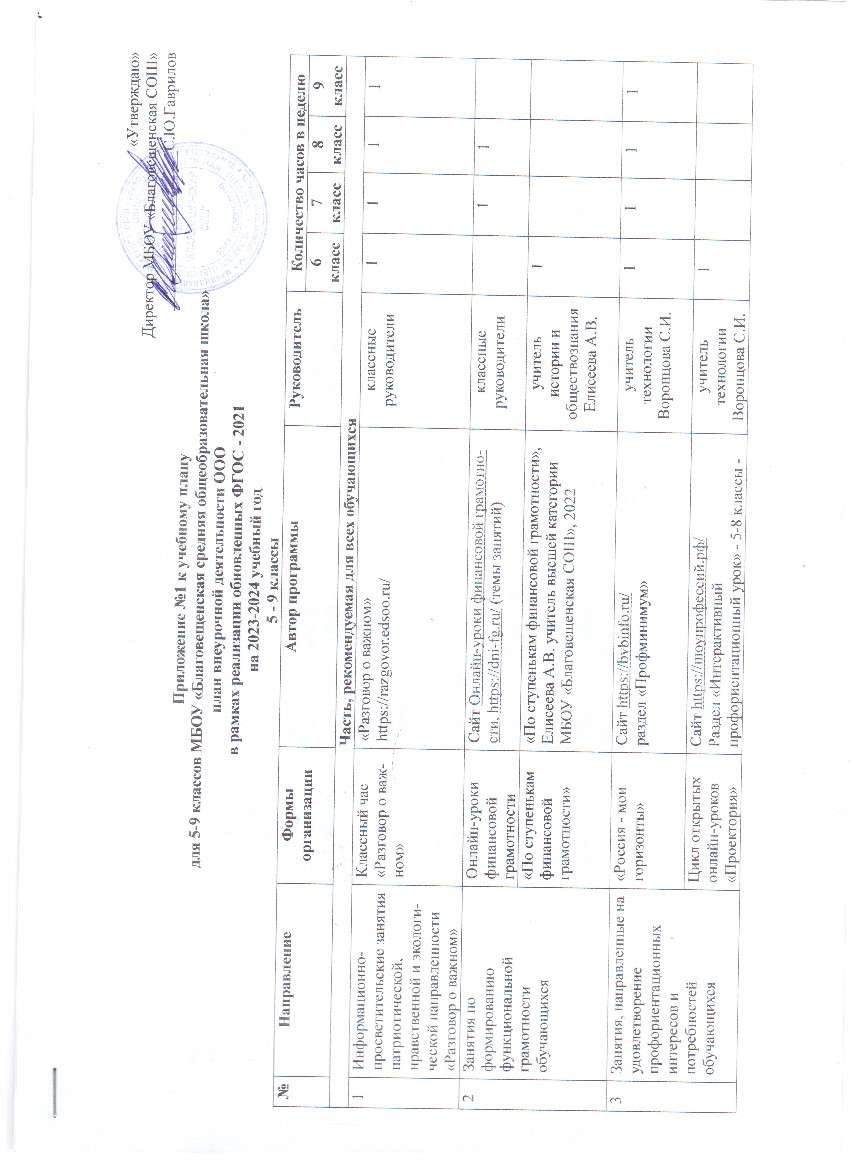 Вариативная частьВариативная частьВариативная частьВариативная частьВариативная частьВариативная частьВариативная частьВариативная частьВариативная часть4Занятия, связанные с реализацией особыхинтеллектуальных и социокультурных потребностейобучающихсяКружок«Художественная мастерская»Программа кружка «Художественная мастерская» Бобошко Н.А., библиотекарьбиблиотекарьБобошко Н.А.0,50,50,54Занятия, связанные с реализацией особыхинтеллектуальных и социокультурных потребностейобучающихся«По страницам прошлого»Программа кружка «По страницам прошлого» Конобевцева Л.Н.библиотекарьБобошко Н.А.0,50,50,54Занятия, связанные с реализацией особыхинтеллектуальных и социокультурных потребностейобучающихсяКоррекционные занятия«Социально-бытовоеориентирование»Базовая программа специальных (коррекционных) общеобразовательных учреждений VIII вида под редакцией Воронковой В.В. М: ВЛАДОС 2001 г. Разработана Гавриловой О.В. учителем МБОУ «Благовещенская СОШ»учитель географииГаврилова О.В.0,54Занятия, связанные с реализацией особыхинтеллектуальных и социокультурных потребностейобучающихсяКружок «Занимательная химия»Гаврилов С.Ю. учитель высшей категории МБОУ «Благовещенская СОШ» 2021г. на основании методических рекомендацийучитель физикии химииГаврилов С.Ю.1114Занятия, связанные с реализацией особыхинтеллектуальных и социокультурных потребностейобучающихсяКружок «Реальная математика»Елисеева Т.И. учитель первой категории МБОУ «Благовещенская СОШ» 2021г. на основании методических рекомендацийучитель математикиЕлисеева Т.И.15 Занятия, направленные на удовлетворение интересов и потребностей обучающихся в творческом и физическом развитии Кружок «Шахматы»«Шахматы» Елисеев С.Н.  учитель высшей категории МБОУ «Благовещенская СОШ» 2021г. на основании методических рекомендацийучитель физическойкультурыЕлисеев С.Н.11115 Занятия, направленные на удовлетворение интересов и потребностей обучающихся в творческом и физическом развитии «Школьный театр»Программа курса внеурочной деятельности «Школьный театр»учитель технологииВоронцова С.В.16Занятия, направленные на удовлетворение социальных интересов и потребностей обучающихсяЛинейка, посвященнаяцеремонииподнятияГосударственногофлага РоссийскойФедерацииРегламент церемонии поднятия (спуска)Государственного флага Российской Федерациизам.директора по по ВР, советник по воспитанию, классные руководители0,50,50,50,56Занятия, направленные на удовлетворение социальных интересов и потребностей обучающихсяРДДМ «Движение Первых»На основании устава Общероссийского общественно-государственного движения детей и молодежи «Движение Первых»классные руководители, зам.директора по ВР, советник по воспитанию11116Занятия, направленные на удовлетворение социальных интересов и потребностей обучающихсяШкольный актив «Юная Россия»Положение о детском объединении «Юная Россия»зам.директора по по ВР, советник по воспитанию, классные руководители0,50,50,50,5Итого за неделюИтого за неделюИтого за неделюИтого за неделюИтого за неделю8,5888Итого за учебный годИтого за учебный годИтого за учебный годИтого за учебный годИтого за учебный год280264264264